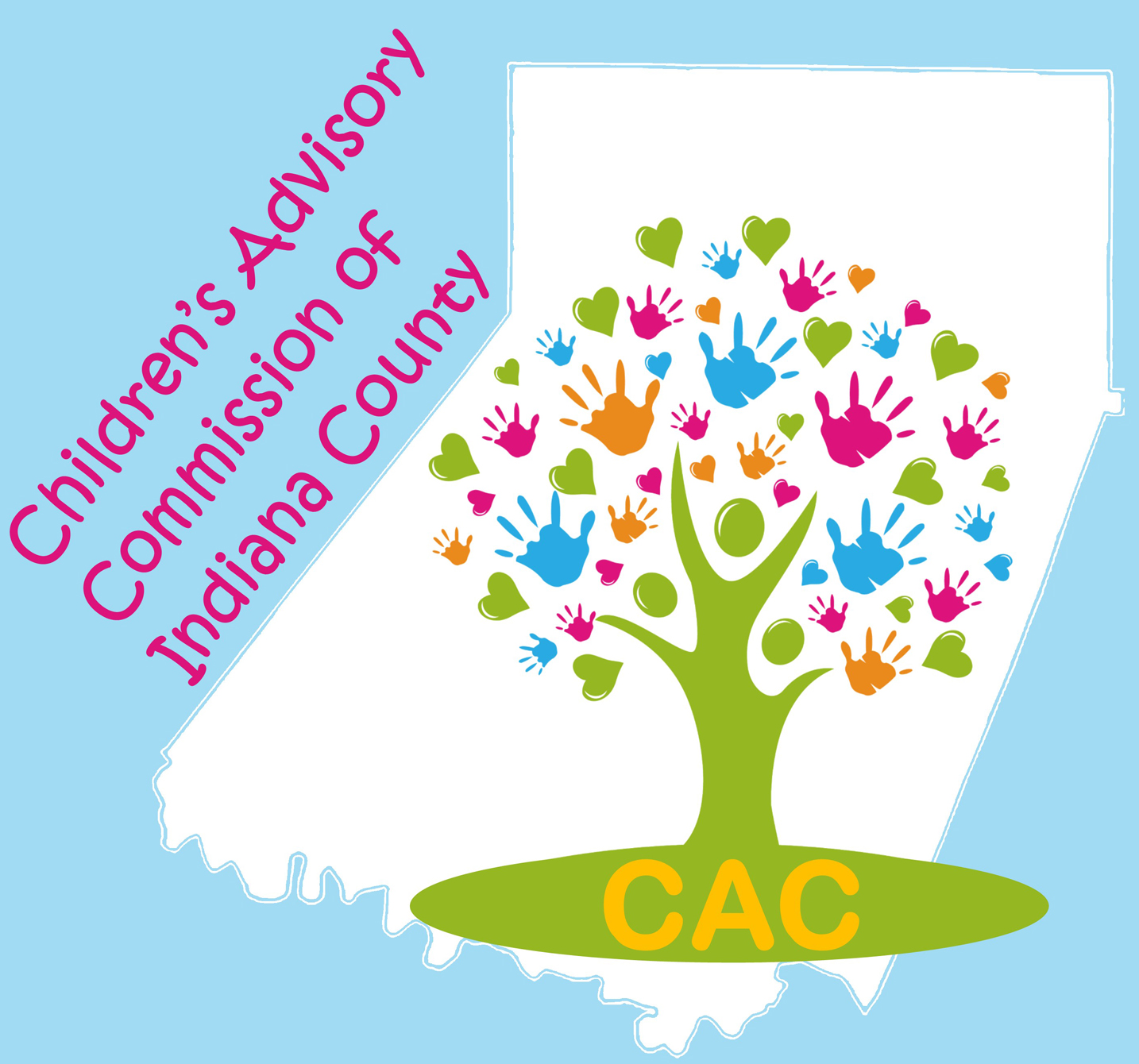 Time: 8:30 AM     Location: ZOOM     Join Zoom Meetinghttps://zoom.us/j/92264538709?pwd=RGF1YklJamQyWDFLSHhzUkVRU0t6UT09Meeting ID: 922 6453 8709Join by phone: 1-646-558-8656 US The CAC Executive Committee met onSeptember 14, 2020 to set the agenda for today.8:30AM Call to Order and Roll Call: Carol Schurman/Laura McLaineReading, correction and approval of the minutes from the September 1, 2020 meeting. Motion to accept the minutes: _________________   Second: ____________________Budget and Finance Committee: Total Balance: $__________CAC portion: $__________ Safe Children portion: $____________Motion to accept the Financial Report: _________________ Second: _____________________Updates from CAC Committees/MembersEarly Care & Education – Kathy Abbey-Baker and Sue GoodStrategic Planning – No reportPolicy – No reportSafe Children – Sue GoodTeen Takeover – No reportNew Member Applications: none this monthDeveloping and enhancing communications and collaboration: Special Panel Presentation: 2020 Education Adjustments: Struggles, Successes, and SurprisesPanelists:Sarah Brown – IUP Professor/Parent of School Age Children/ member of Indi Kids BoardAaron Marshall - District Director (Blairsville-Saltsburg) Evergreen After School ClubErin Eisenman - Principal IASD, Eisenhower ElementaryConnie Bruner - Home School parent and her two daughters: Abigail and ElizabethAnnouncements, sharing, agency updates:AdjournmentNEXT MEETING:  Tuesday, November 3, 2020. 8:30 AM via Zoom(VOTE!)